 Ты да я, да мы с тобой, Ты да я, да мы с тобой, Здорово, когда на свете есть   семья, Будем мы всегда не разлучны, Дружба дарит нам к счастью  ключик, Дружба будет с нами навсегда.Советы для родителейУчите своего ребенка дружить с другими детьми, не обрекайте его на одиночество.Любой ребенок — отличник или двоечник, подвижный или медлительный, атлет или рохля - он может быть другом вашему ребенку и поэтому заслуживает уважения с вашей стороны.Цените друзей своего ребенка не с позиции возможностей его родителей, а с позиции его отношения к вашему ребенку. Всякая ценность человека в нем самом.Собственным отношением к друзьям учите своего ребенка ценить друзей.Старайтесь показать своему ребенку достоинства его друзей, а не недостатки.Хвалите своего ребенка за проявление его достоинств в дружбе.Приглашайте друзей своего ребенка в дом, общайтесь с ними.Помните, что дружба детства, которая будет поддержана вами, возможно, станет опорой вашего ребенка во взрослой жизни.Учите своего ребенка быть честным с друзьями и не искать выгоды от дружбы.Учитесь быть своему ребенку другом.Если ваш ребенок доверяет вам свои тайны, как друзьям, не шантажируйте его ими.Критикуйте, не унижая, а поддерживая.Поддерживайте в своем ребенке желание делать друзьям приятное.Не допускайте предательства ребенка по отношению к друзьям. Маленькая подлость рождает большую.Советы для детейДоверяйте своим родителям - они самые близкие вам люди, они могут помочь вам, дать хороший совет.Рассказывайте им о своих проблемах, неудачах, горестях.Делитесь своими радостями.Заботьтесь о родителях: у них много трудностей.Старайтесь их понимать, помогайте им.Не огорчайте и не обижайтесь на них понапрасну.Знакомьте их со своими друзьями, рассказывайте о них.Расспрашивайте своих родителей об их детстве, о друзьях детства.Демонстрируйте родителям достоинства своих друзей, а не недостатки.Радуйтесь вместе с родителями успехам своих друзей. 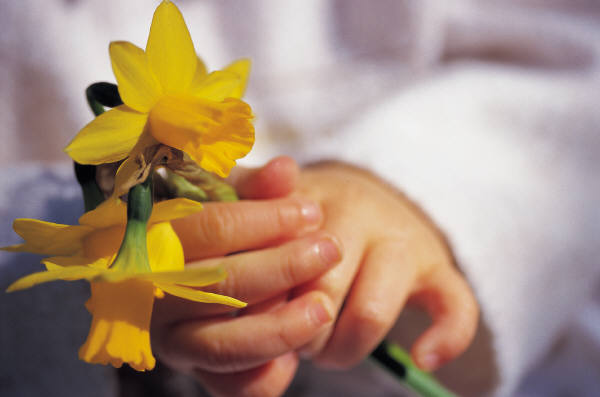 ГБОУ РТ РС(к)ОШ-И6 вида для детей с НОДАг. Ак-Довурак668051, г. Ак-Довурак, ул. Данзырык-Калдар-оол, д.71 в10 классТел: (з94-32) 2-18-71Неразлучные друзья – родители и дети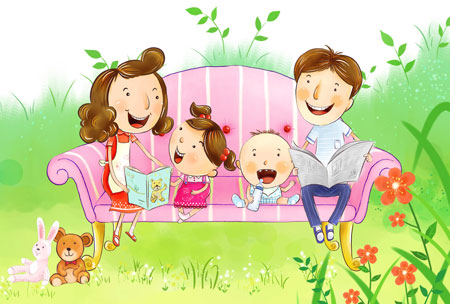 Ак-Довурак - 2012